5th Grade Summer Learning 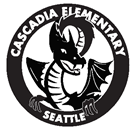 Welcome to 5th grade at Cascadia Elementary! We are excited to have you as students next year. We know that because of Covid 19 and working from home last year there are some areas that need to be reviewed but know that we are all in this together and we can overcome those gaps. Here is a list from our teachers of things to work on over the summer. They will help you be on the right track for the first weeks of school.
Incoming student should be able to do these things:Math: A lot of what we do this year builds on fractions and comparing them. This includes rates, proportional reasoning and percentage. Any fraction review would be a great way to support your students. Focus on fraction fluency. Cooking is also a good way to review fractions. Ask students to use equivalent fractions to double recipes or to use ¼ cups instead of ½ cups. Math facts are also helpful. When a student can multiply and divide up to 12x12 in their head, they can reserve their brainpower for more advanced thinking. Simple flash cards work for this. Some great resources are Khan Acadamy and Math IXL. Those skills that were not covered in 4th grade due to Covid, will be covered this year and there is no need to add extra work for the summer. Much of it, such as finding mean, median and mode, will be reviewed again this year. Language Arts:Read a wide variety of progressively more challenging texts in a variety of nonfiction and fiction genres.Read about 1 hour a dayWrite narrative, explanatory, and argumentative pieces in several paragraphsOrganize writing by paragraphsReread your own writing and fix punctuation, capitalizations, sentence fragments, and run-on sentences.Be familiar or starting to familiarize yourself with touch typing and the home-row keysHere are few great things for your student to do over summer:Read for an hour every dayWrite by hand or type dailyUse online prompts for ideas, or keep a journal Check out this website for some of the basic skills that we have asked that incoming students focus on.https://cascadiaes.seattleschools.org/academics/academics_overview/summer_learning